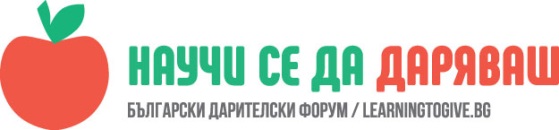 УРОК: Загриженост и благодарностМилена Цанева преподавател  в ОУ“ Отец Паисий“, СилистраЧасът е проведен в 6 „б“ клас на 22.01.2018г.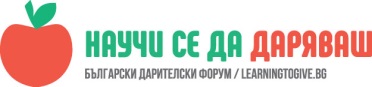 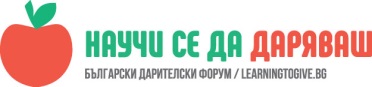 Учениците ще:1.Се научат да изследват връзката между грижата и благодарността.2.Формулират знания  как благодарността, претворена в грижа, може да повлияе на каузи и социални проблеми.ОписаниеЗапочнах урока си със следния цитат записан на дъската: „Бъдете благодарни. Ценете това, което имате. Колкото по-благодарни сме, толкова повече получаваме, за което да сме благодарни. Благодарността е дар, който винаги се връща.“  - Матю Макконъхи. Помолих учениците си да споделят своето мнение по него.Получих интересни и различни отговори. Разкаэах  на учениците, че роденият в Тексас актьор Матю Макконъхи демонстрира грижата си към обществото и специално – към децата и учениците и към тяхното добро психическо и физическо здраве чрез създаването на фондация J. K. Livin. В  следващата дейност обсъдихме връзката между грижа и благодарност. Поговориме за родни знаменитостите и техните благотворителни каузи.В края на занятиетто изработихме табло ,на което децата поставиха цветни лисчета с благодарности към някого ото класа.Най-приятната част от занятието беше четенето на тези послания между децата и милите думи ,които прочетоха за себе си.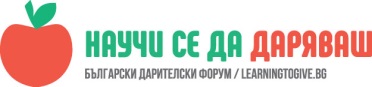 Всеки един от нас е приятно изненадан от  милото отношението    на останалите около нас хара.                                                                                                                                                                  НЕ